Probability-AnswersKey Stage 3: 2003 Paper 1 Level 5-71.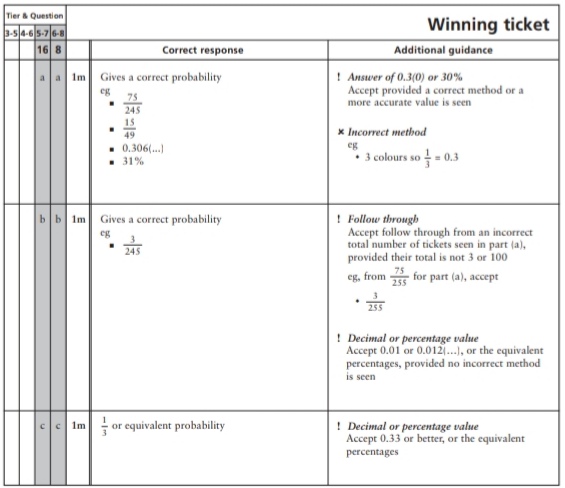 Key Stage 3: 2003 Paper 2 Level 5-72.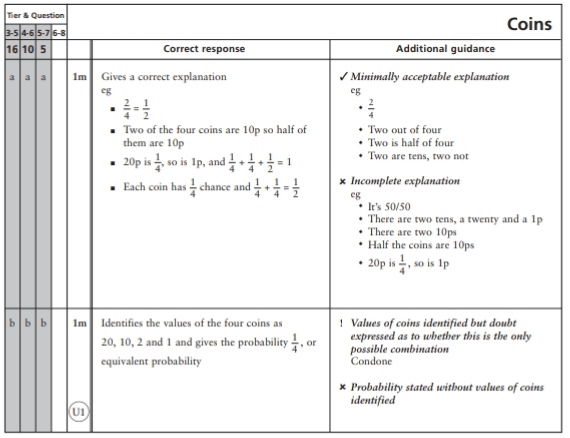 Key Stage 3: 2003 Paper 1 Level 6-83.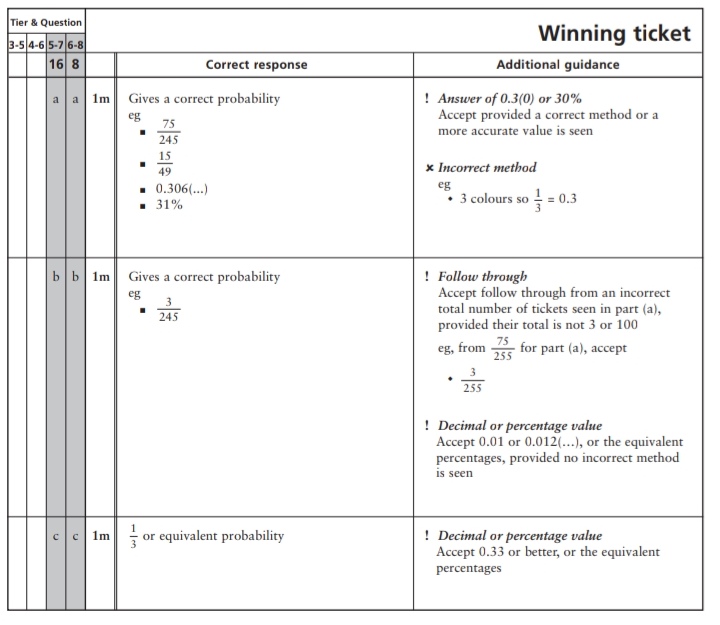 4.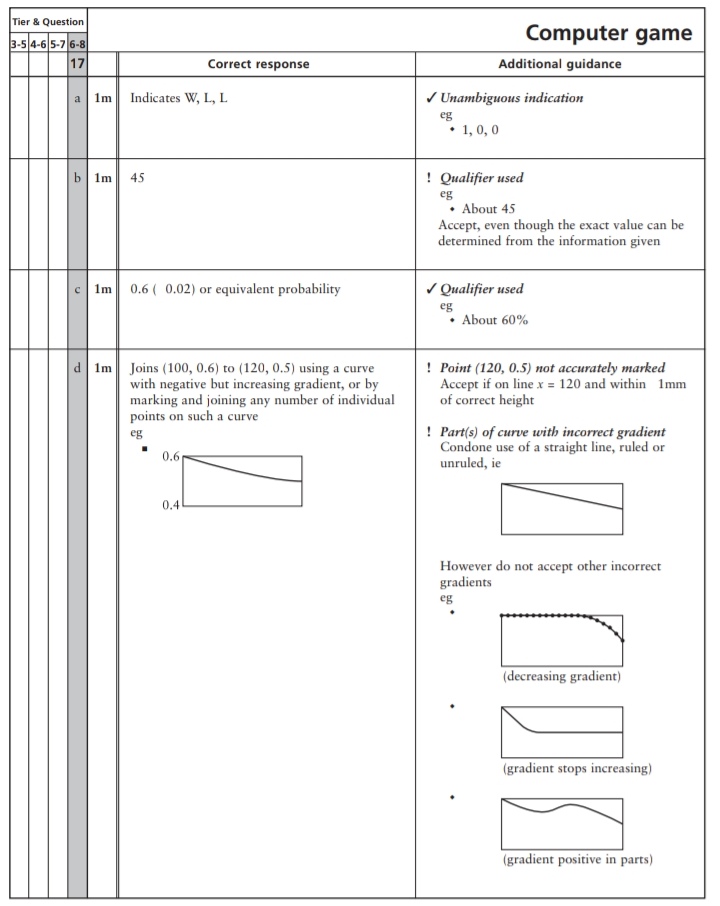 Key Stage 3: 2004 Paper 1 Level 5-75.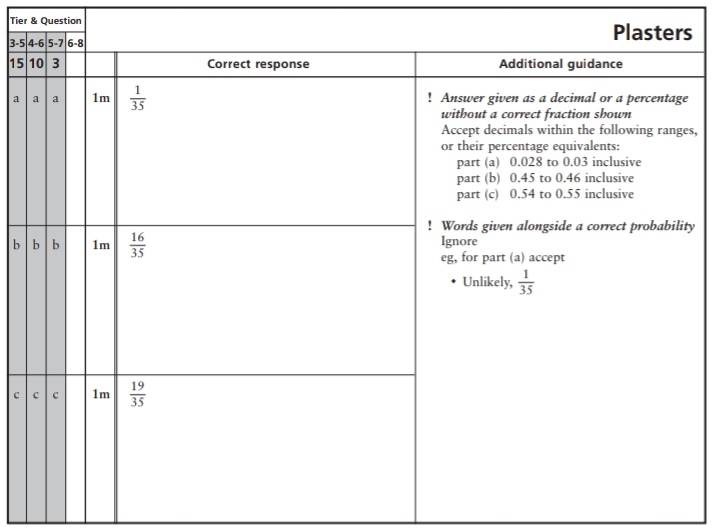 6.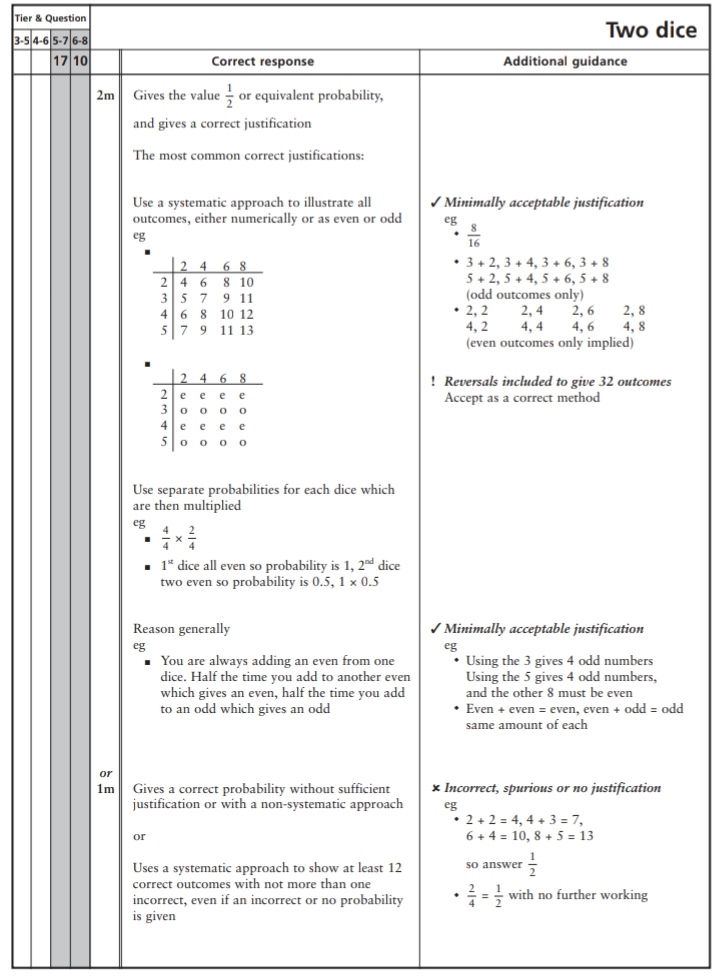 Key Stage 3: 2004 Paper 1 Level 6-87.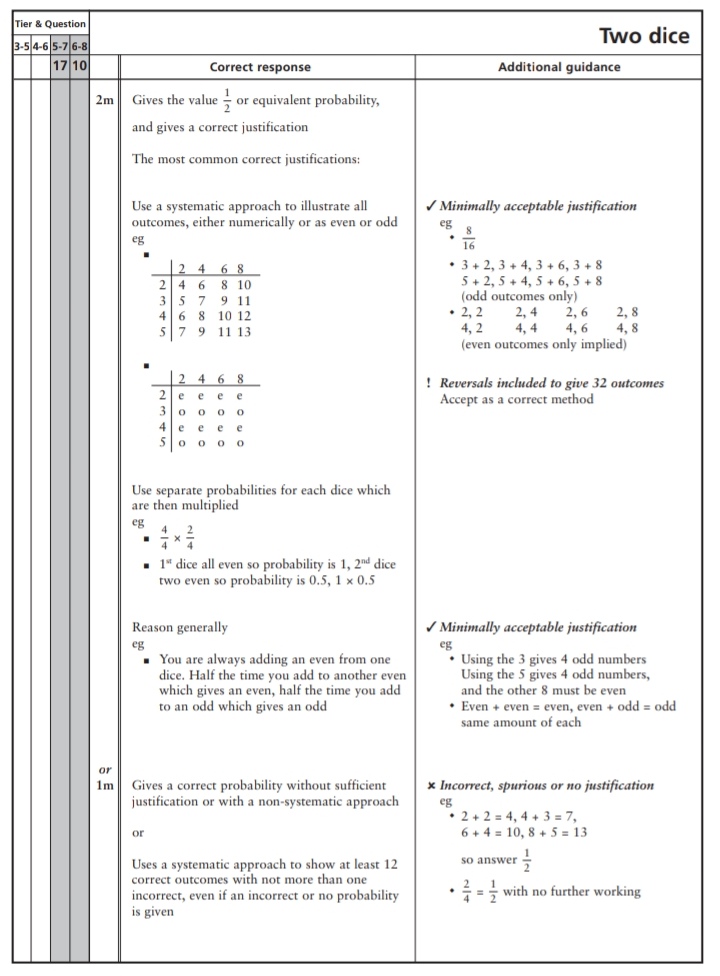 Key Stage 3: 2005 Paper 1 Level 5-78.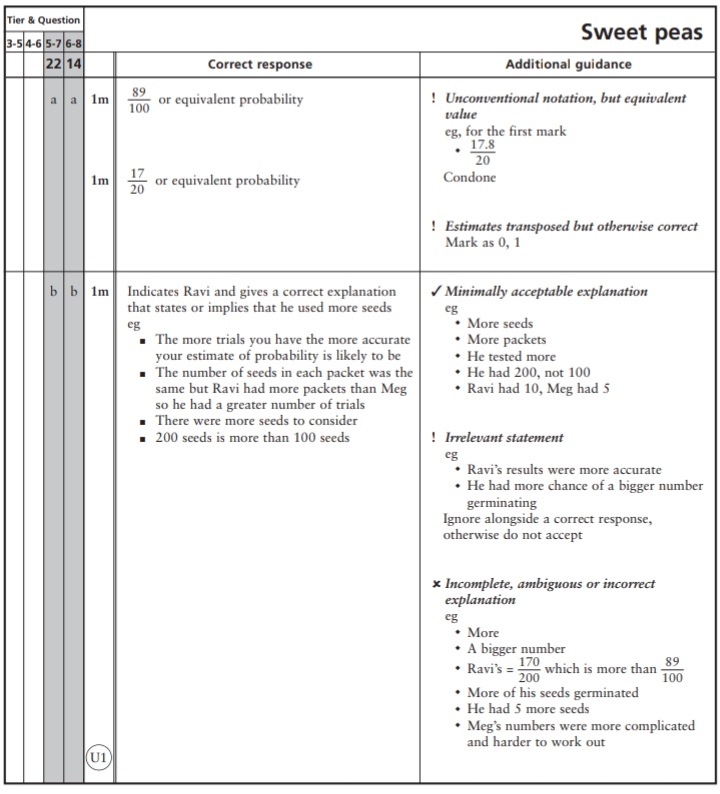 Key Stage 3: 2005 Paper 2 Level 5-79.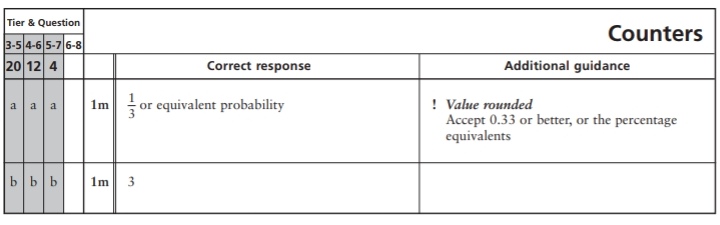 10.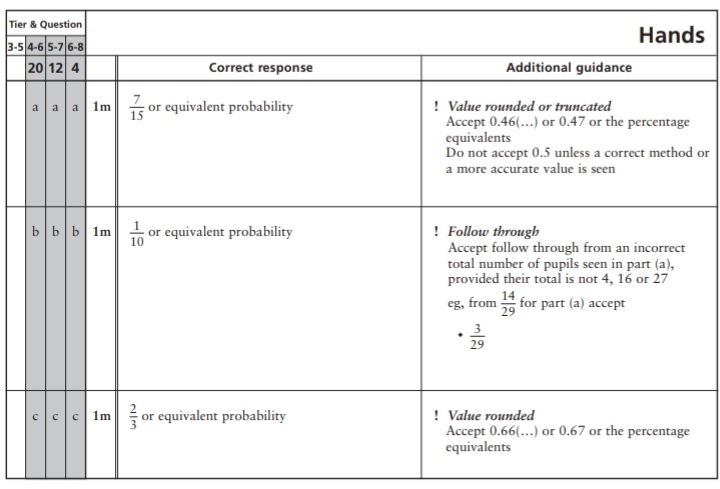 11.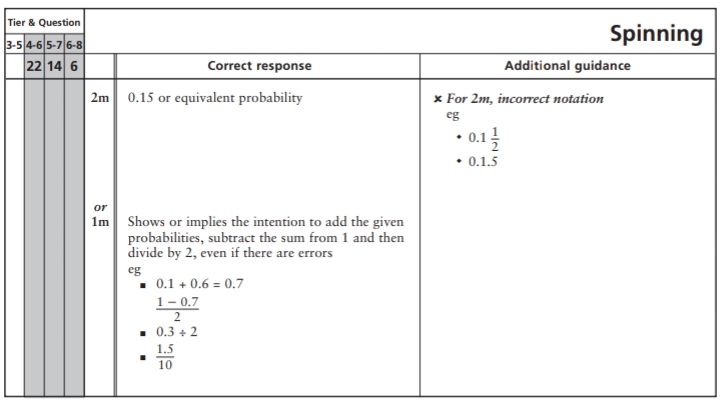 Key Stage 3: 2005 Paper 2 Level 6-812.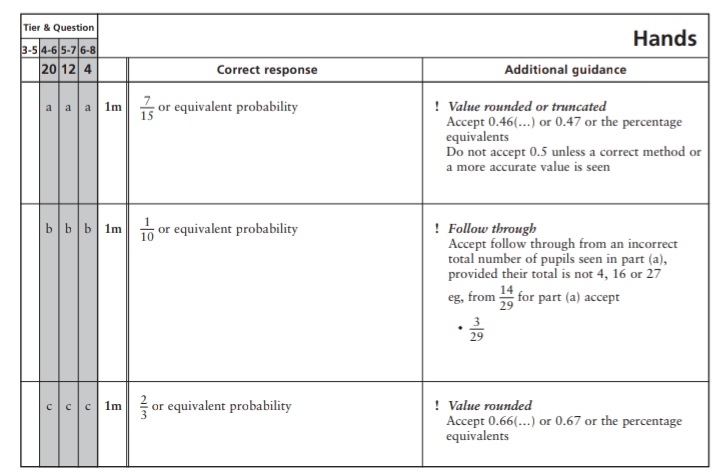 13.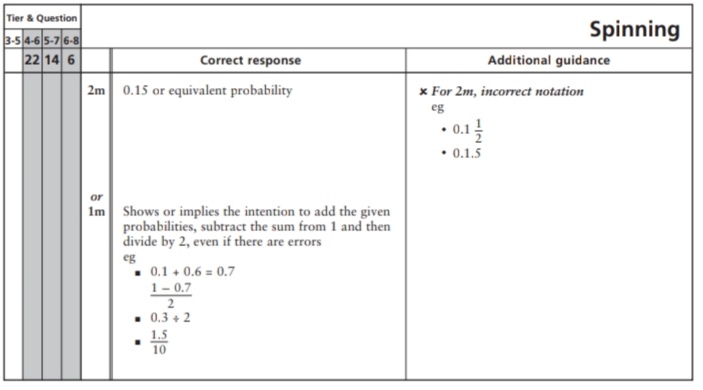 Key Stage 3: 2006 Paper 2 Level 5-714.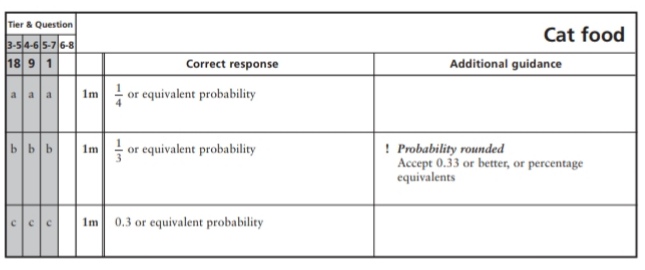 15.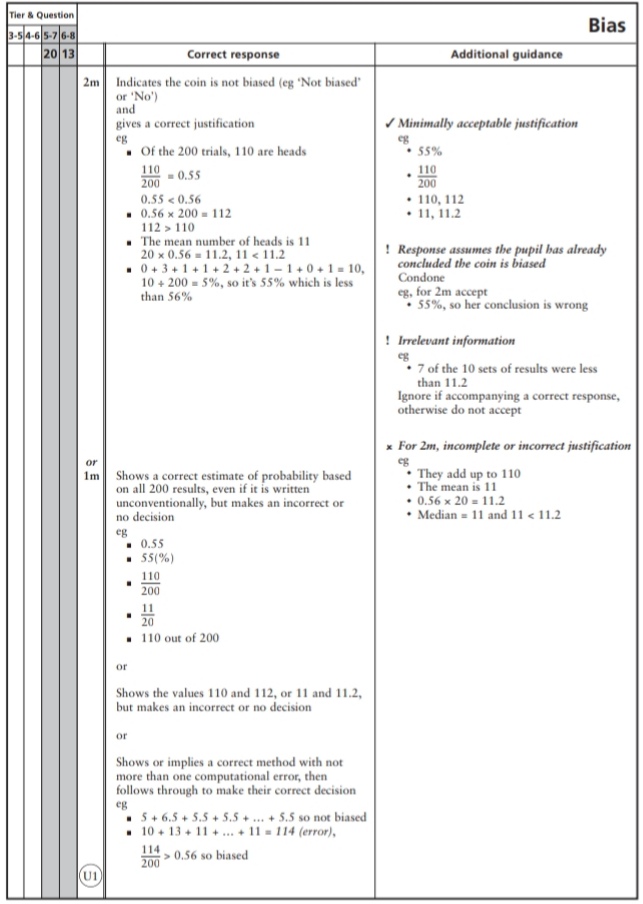 16.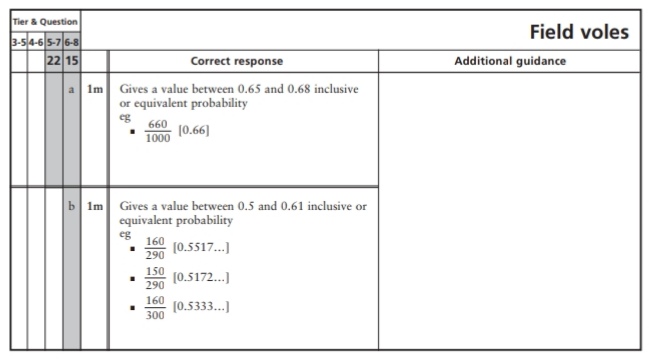 Key Stage 3: 2006 Paper 2 Level 6-817.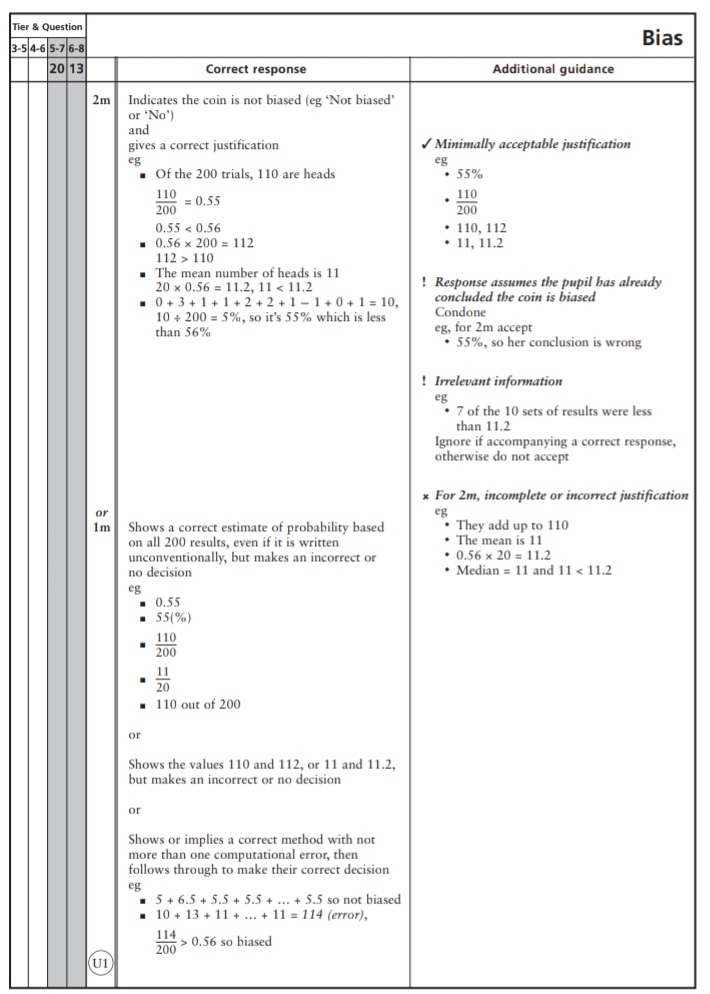 18.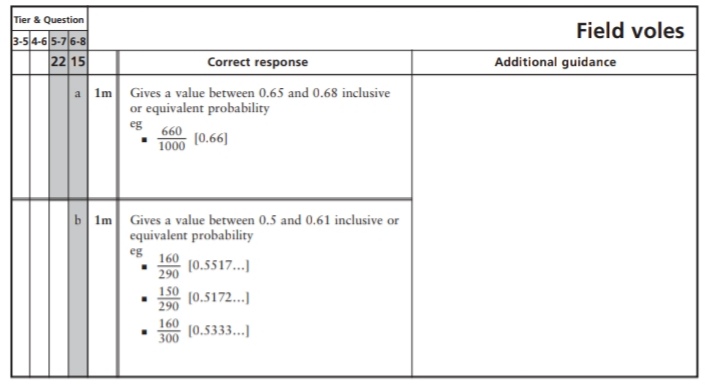 19.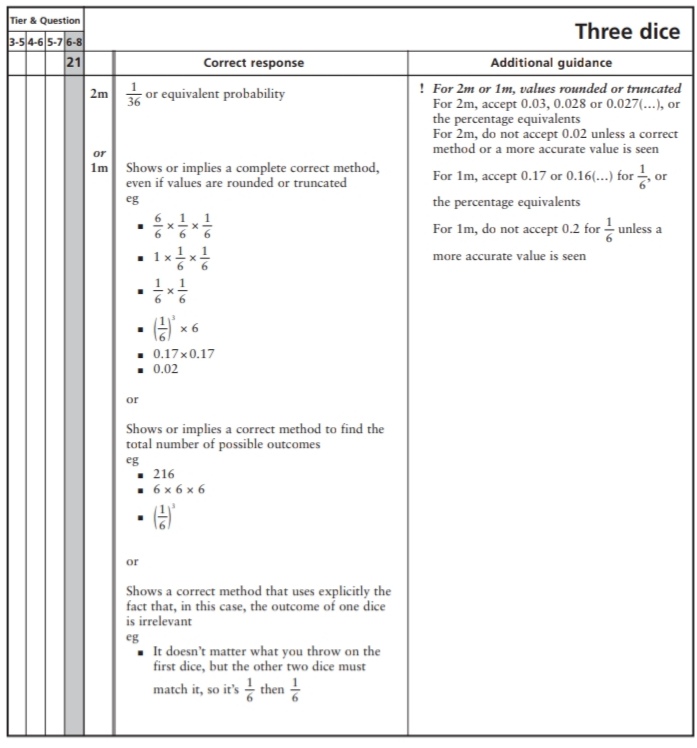 Key Stage 3: 2007 Paper 1 Level 5-720.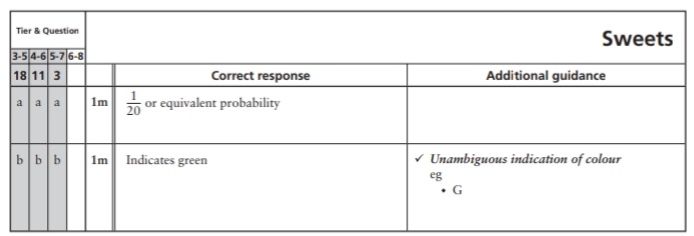 21.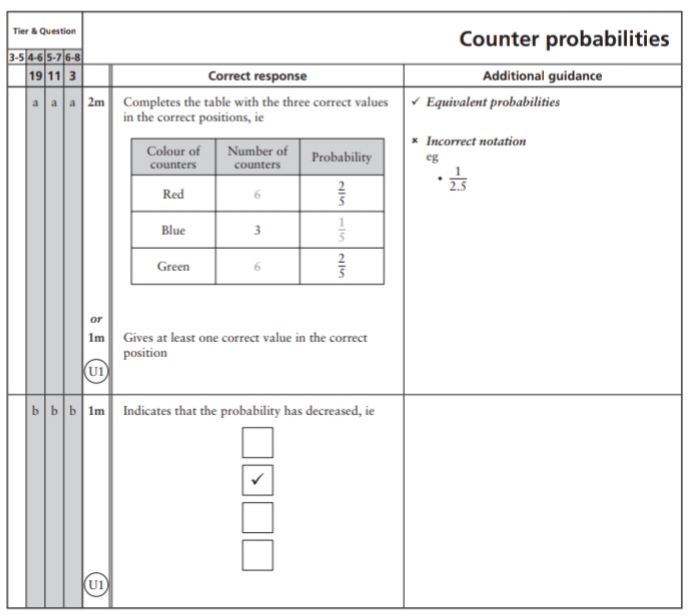 22.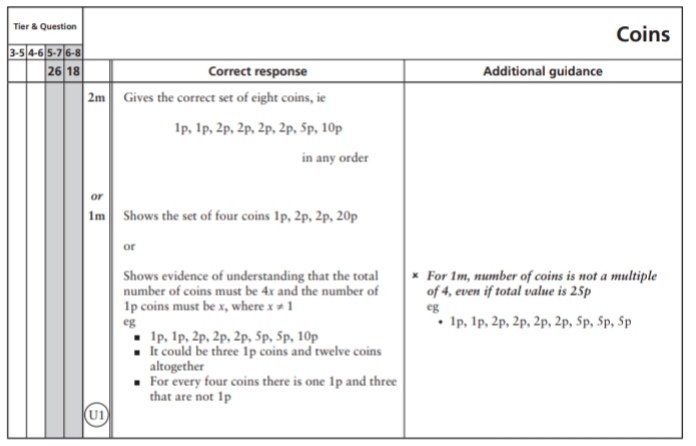 Key Stage 3: 2007 Paper 2 Level 5-723.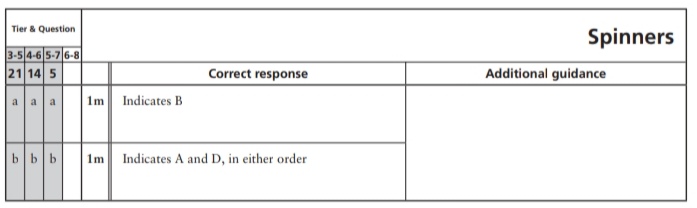 24.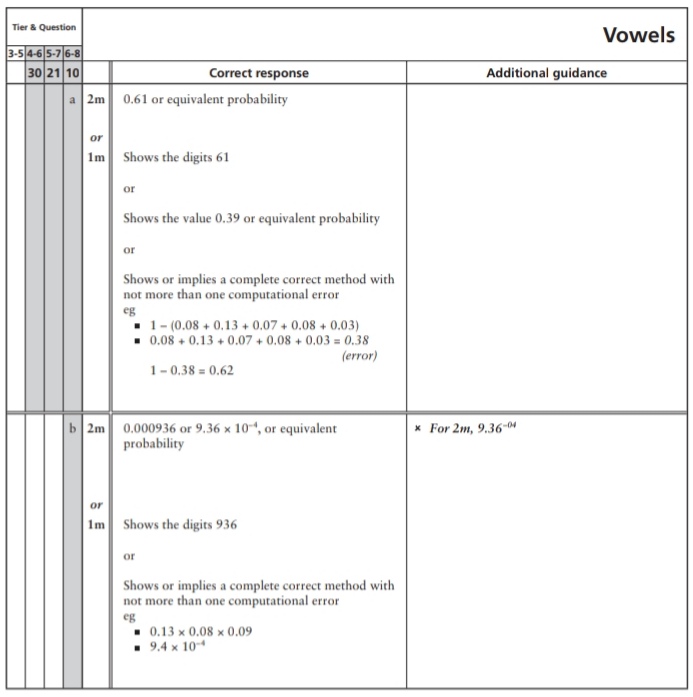 25.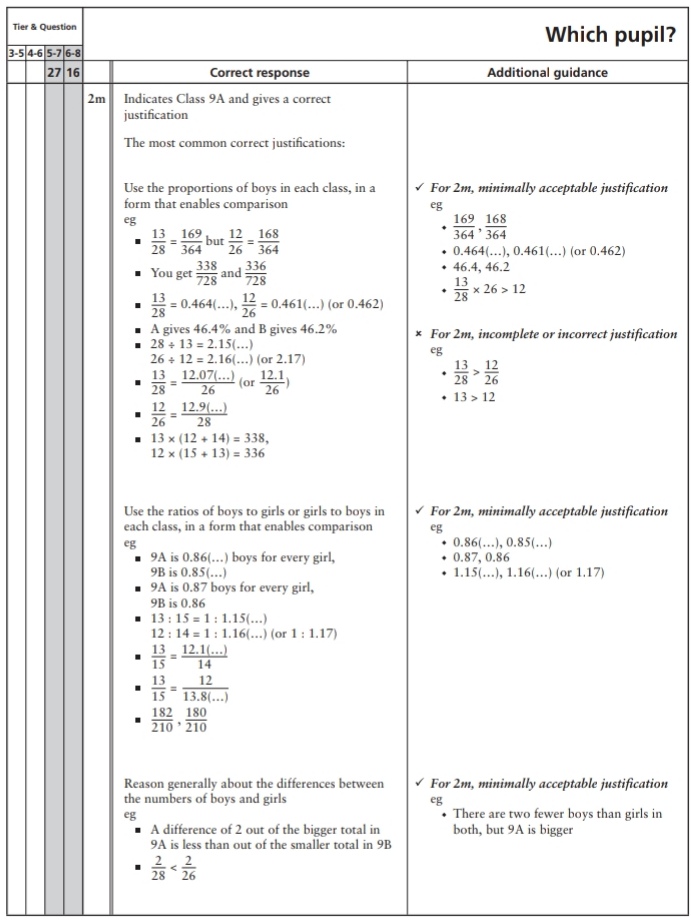 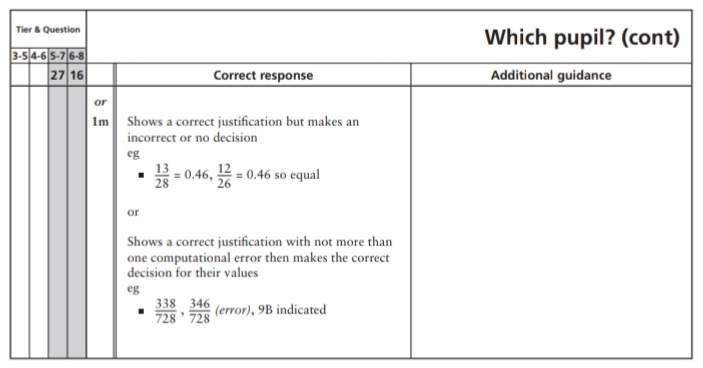 Key Stage 3: 2007 Paper 1 Level 6-826.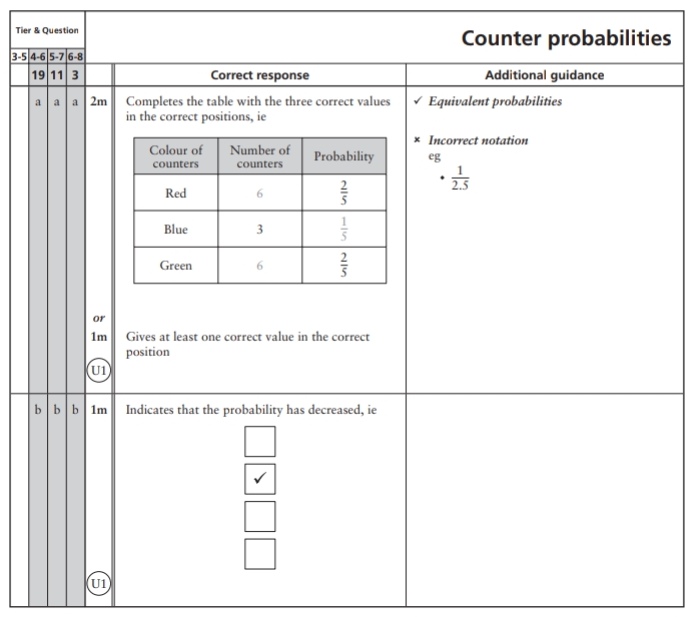 27.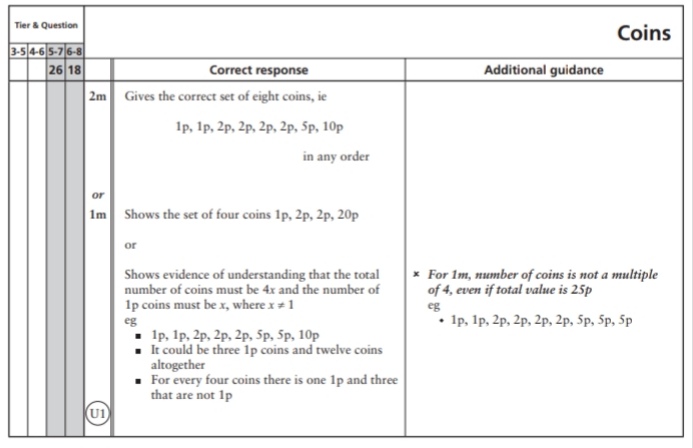 Key Stage 3: 2007 Paper 2 Level 6-828.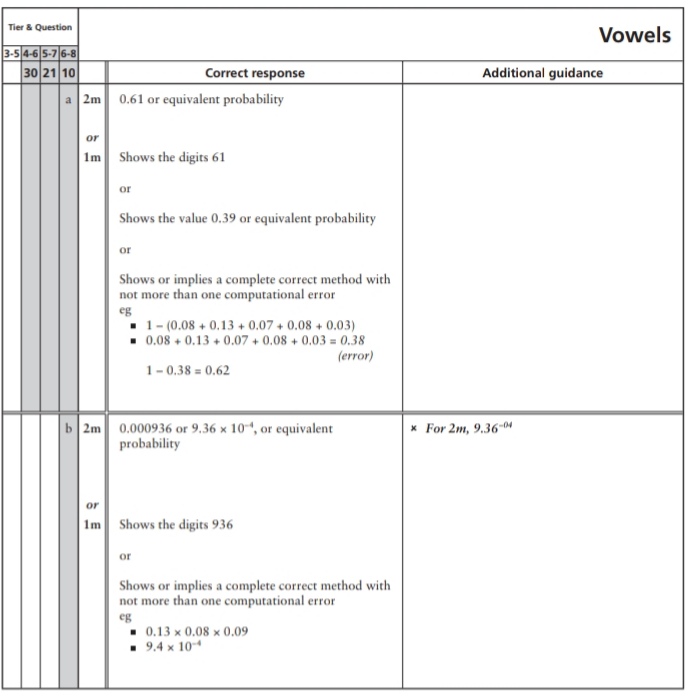 29.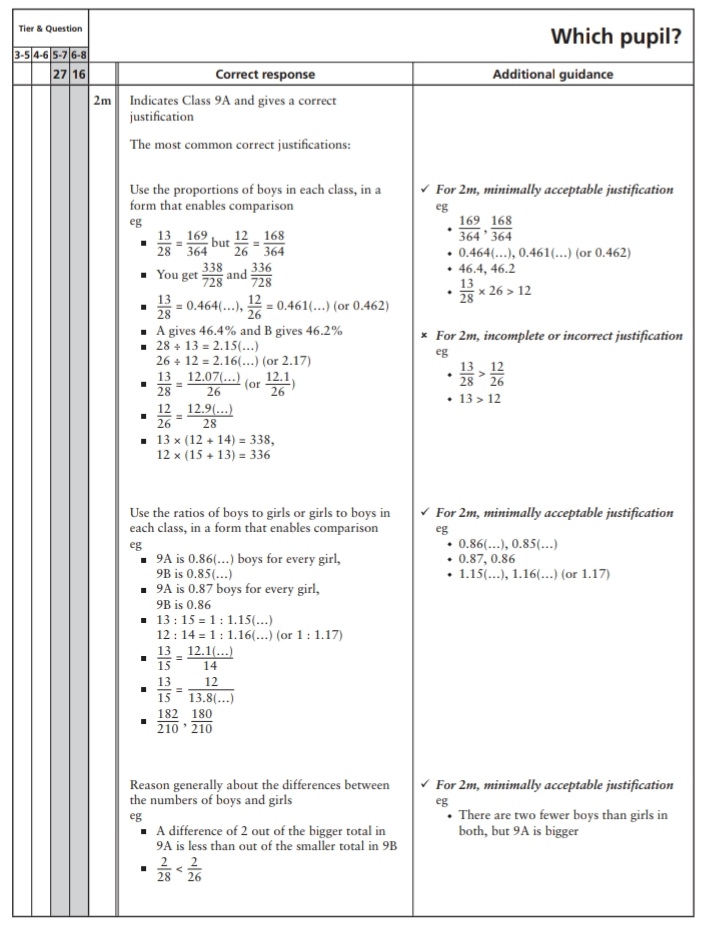 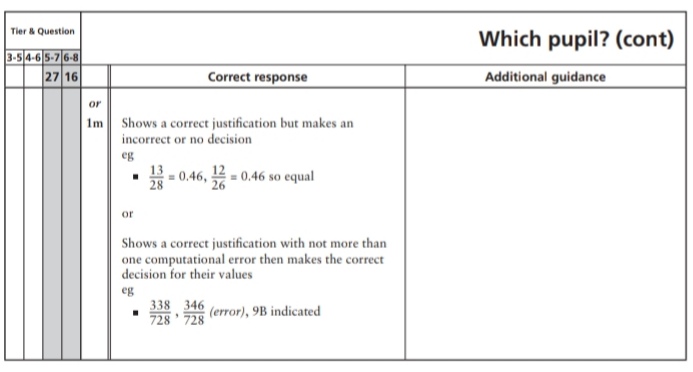 Key Stage 3: 2008 Paper 1 Level 5-730.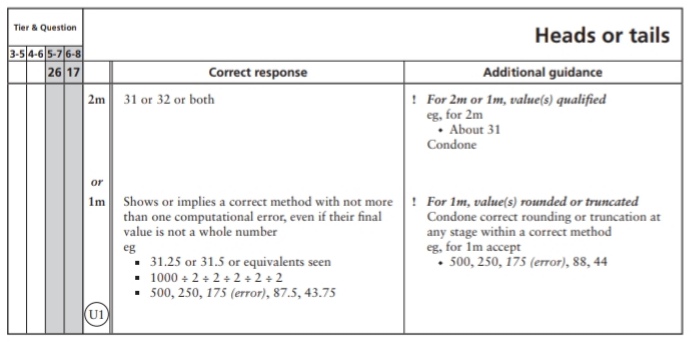 Key Stage 3: 2008 Paper 2 Level 5-731.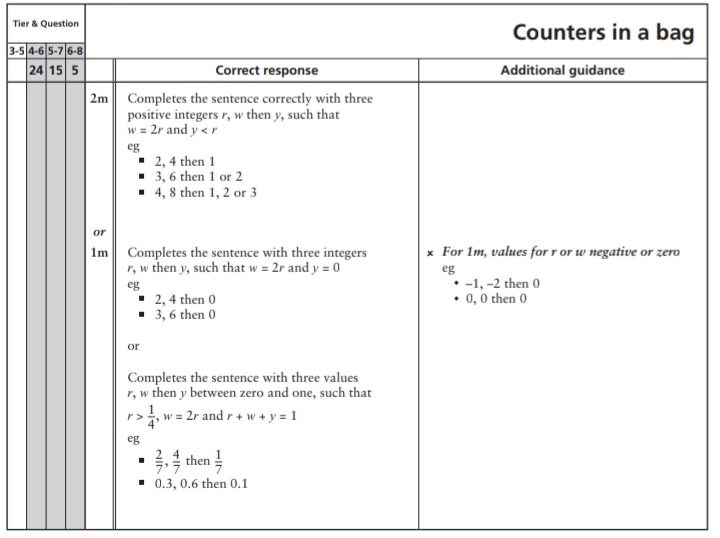 Key Stage 3: 2008 Paper 1 Level 6-832.33.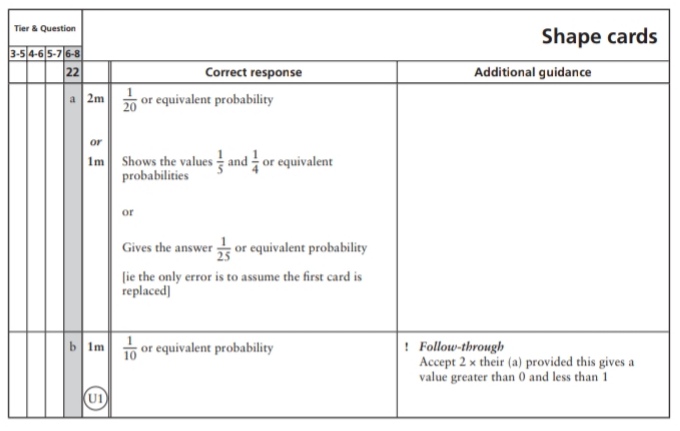 Key Stage 3: 2008 Paper 2 Level 6-834.Key Stage 3: 2009 Paper 1 Level 5-735.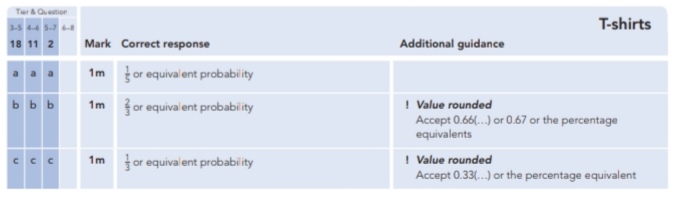 Key Stage 3: 2009 Paper 2 Level 5-736.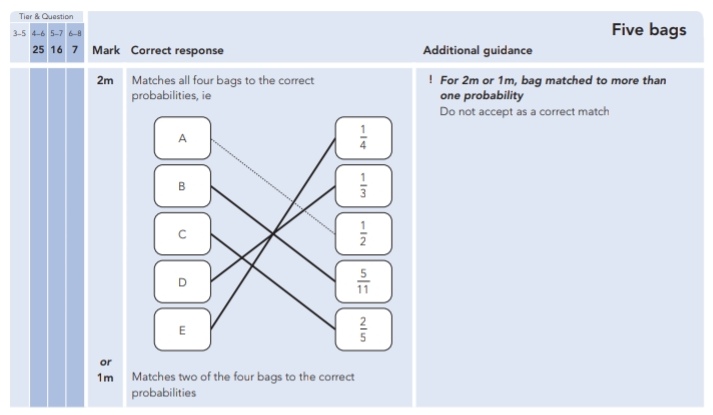 Key Stage 3: 2009 Paper 1 Level 6-837.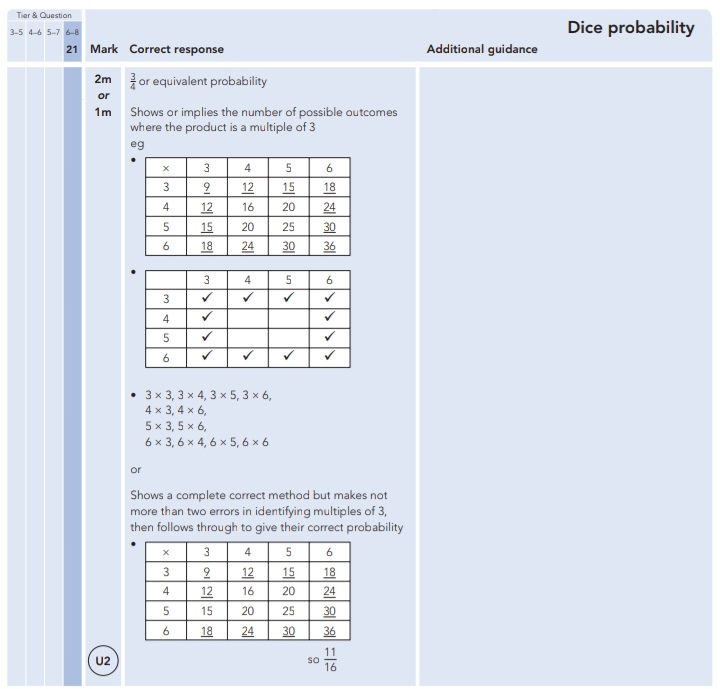 Key Stage 3: 2009 Paper 2 Level 6-838.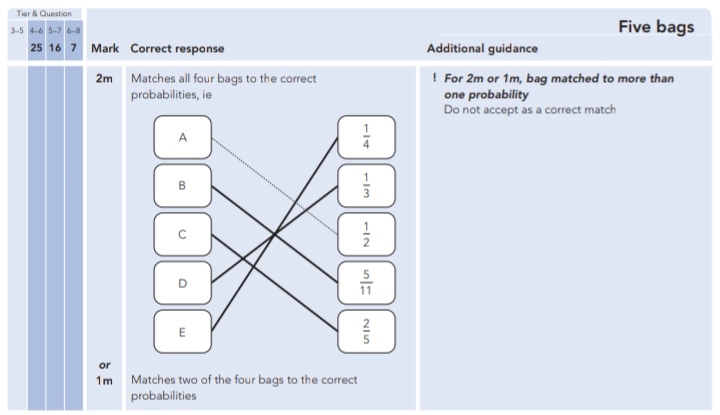 Key Stage 3: 2010 Paper 1 Level 5-739.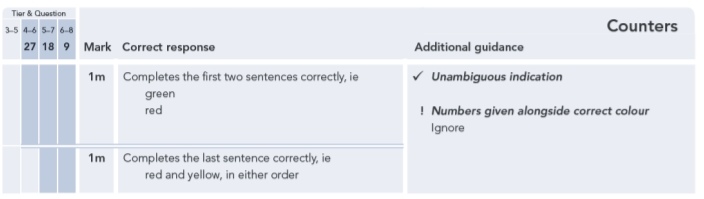 Key Stage 3: 2010 Paper 2 Level 5-740.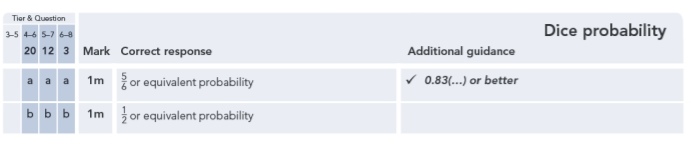 Key Stage 3: 2010 Paper 1 Level 6-841.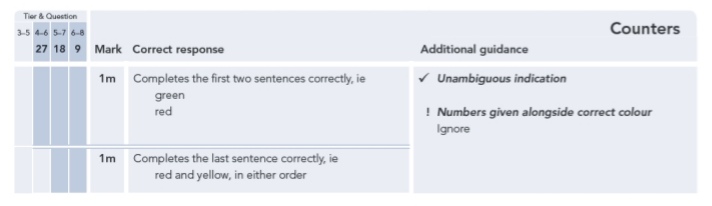 42.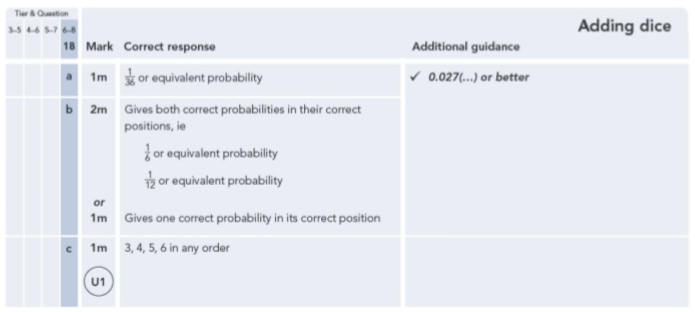 43.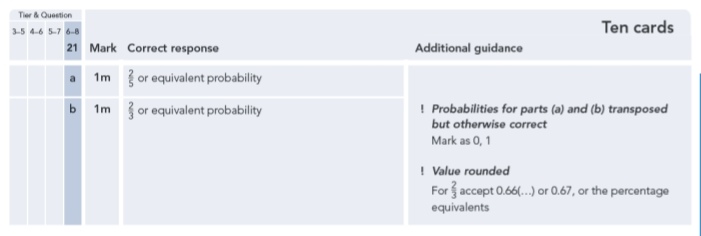 Key Stage 3: 2010 Paper 2 Level 6-844.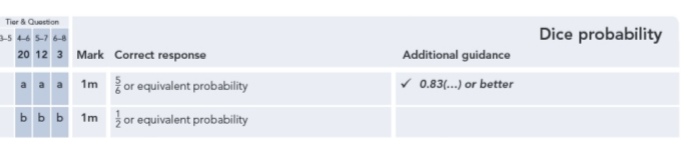 Key Stage 3: 2011 Paper 1 Level 5-745.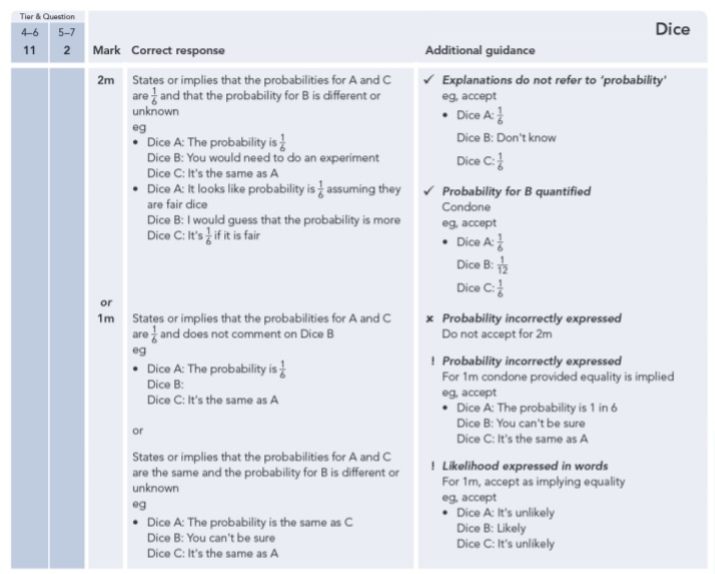 46.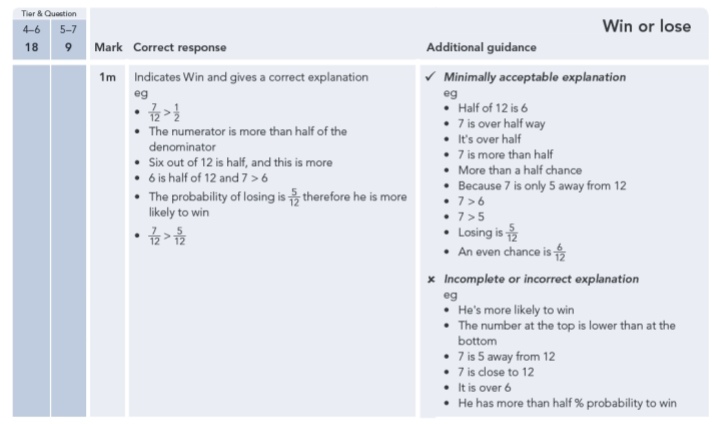 47.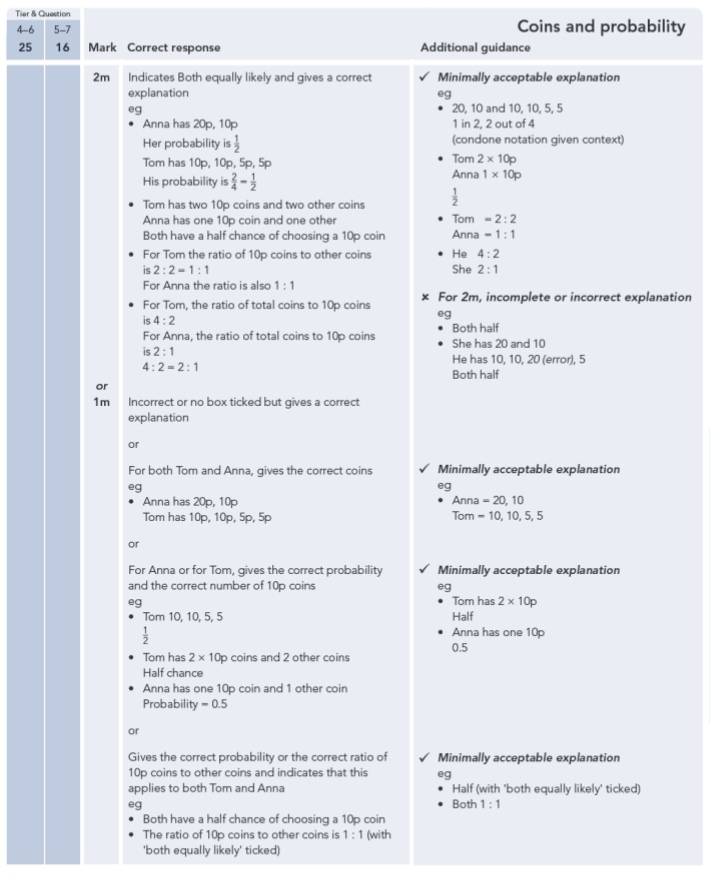 Key Stage 3: 2011 Paper 2 Level 5-748.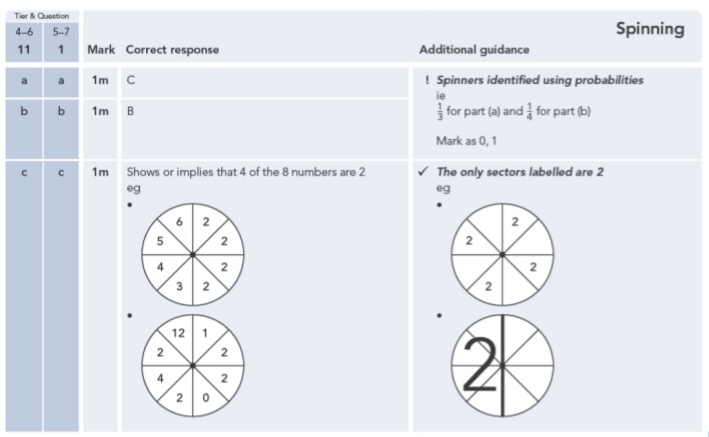 49.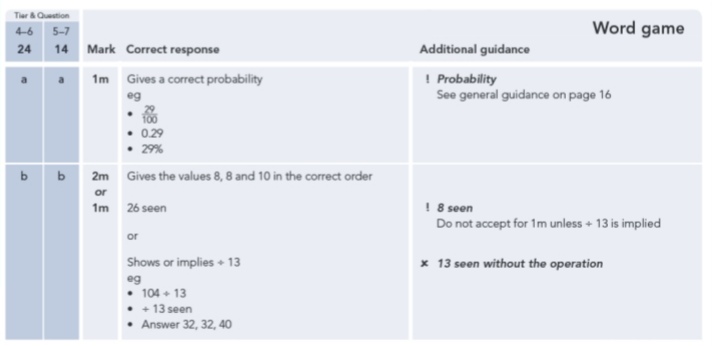 